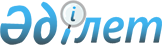 О Хамитовой Э.Р.Распоряжение Премьер-Министра Республики Казахстан от 31 марта 2008 года N 76-р



      Назначить Хамитову Эльмиру Рамильевну заместителем заведующего Социально-экономическим отделом Канцелярии Премьер-Министра Республики Казахстан.

      

Премьер-Министр                          К.Масимов


					© 2012. РГП на ПХВ «Институт законодательства и правовой информации Республики Казахстан» Министерства юстиции Республики Казахстан
				